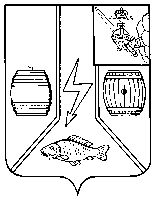 АДМИНИСТРАЦИЯ  КАДУЙСКОГО МУНИЦИПАЛЬНОГО ОКРУГАВОЛОГОДСКОЙ ОБЛАСТИРАСПОРЯЖЕНИЕ23 августа 2023г.		 						№   83.4-ар		рп КадуйОб уполномоченныхУполномочить на осуществление регионального дня приема граждан, который состоится 12 сентября 2023 года, следующих должностных лиц Администрации Кадуйского муниципального округа Глава Кадуйского муниципального округа                                            	Вологодской области                                                     		 С.А. Грачева Ф.И.О, ДолжностьТелефонМесто приемаСмелкову Екатерину Андреевну Заместителя Главы Кадуйского муниципального округа по социальному развитию 2-11-73Bka.kaduy123@tandex.ruАдминистрация округас 1300 до 1600Подулову Жанну НиколаевнуЗаместителя Главы Кадуйского муниципального округа по финансам, начальника управления финансов2-12-52finupr10@yandex.ruд. Малая Рукавицкаяс 1300 до 1600Цветкову Любовь ВалентиновнуЗаместителя Главы Кадуйского муниципального округа, начальника управления по распоряжению муниципальным имуществом2-12-62kuiadmkadui@yandex.ruп. Никольское с 1300 до 1600Цветкову Любовь ВалентиновнуЗаместителя Главы Кадуйского муниципального округа, начальника управления по распоряжению муниципальным имуществом2-12-62kuiadmkadui@yandex.ruд. Андроновос 0900 до 1200Родичева Алексея ВладимировичаЗаместителя Главы округа, начальника управления народно-хозяйственным комплексом2-14-50a.rodichev@inbox.ruп. Кадуйс 0900 до 1200Родичева Алексея ВладимировичаЗаместителя Главы округа, начальника управления народно-хозяйственным комплексом2-14-50a.rodichev@inbox.ruд. Мазас 1300 до 1600Ныркова Александра ОлеговичаНачальника отдела ГО,ЧС и моб.работы2-11-45д. Барановскаяс 1300 до 1430п. Сосновкас 1500 до 1600Бурлова Василия ГеннадьевичаНачальника городского территориального отдела2-12-85п.Кадуй ул.Советская,38с 0900 до 1200Бурлова Василия ГеннадьевичаНачальника городского территориального отдела2-12-85п. Хохловос 1300 до 1600Гусеву Анну АбдувахабовнуЗаместителя начальника городского территориального отдела2-14-45п. Кадуй с 1300 до 1600Спирину Елену АлександровнуНачальника сельского территориального отдела2-16-90Lenchik-79@mail.ruп. Фанерный ЗаводСпирину Елену АлександровнуНачальника сельского территориального отдела2-16-90Lenchik-79@mail.ruд. Бойловос 1300 до 1600